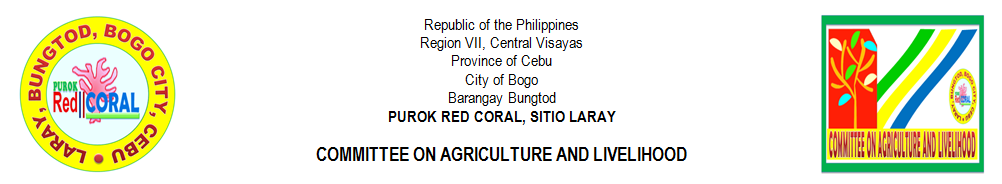 CHAIRMAN:DOMINGO P. YSULANVICE-CHAIRMAN:ANTONIO M. VILLEGASMEMBERS1PERLA C. ATON2FELIX L. ATON3DIANNE O. CODERA4AMALIA D. LEPASANA5ERMIELENDA C. ORTEGA6MERLYN Y. MONTELLANO7PACIANO L. YPIL8RYCA JEAN Y. SASING9VICITACION C. VILLEGAS10MARY ANN A. SERVILAADVISER:RIFE D. AVENIDORECORD KEEPER:MIRASOL S. TAÑARA LAY-OUT DESIGNER:PERCILITO C. TILLORThe Committee on Agriculture and Livelihood shall assist the barangay and the city government on matters pertaining to agricultural production, development of agri-business enterprises and all other matters related to agriculture and livelihood.